MEDZINÁRODNÝ MLÁDEŽNÍCKY     FUTBALOVÝ TURNAJ ROZLOSOVANIE     MŠK SENEC a jeho PRIATELIA - 23. ročník                    Senec 22. jún 2024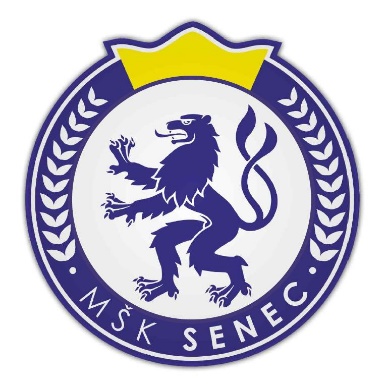 Vážení  športoví priatelia,             Srdečne Vás vítame na 23. ročníku medzinárodného mládežníckeho turnaja chlapcov a dievčat vo veku od šesť do pätnásť rokov.Je pre nás cťou privítať približne 1 100 aktívnych hráčov, mladých futbalistov, ich trénerov a vedúcich mužstiev z Čiech, Maďarska a zo Slovenska.              Veríme, že svojou disciplinovanosťou, zmyslom pre fair play, svojou hrou, elánom a nadšením pomôžete organizátorom turnaja zvládnuť priebeh235 zápasov. Dovoľte mi touto cestou poďakovať rodičom detí nášho MŠK Senec, za iniciatívu a snahu urobiť čosi nevšedné pre svoje deti, všetkým sponzorom tohto turnaja, ktorí boli ochotní pomôcť finančne resp. materiálne k úspešnému priebehu turnaja, primátorovi mesta Senec, županovi BSK, predsedovi SFZ, predsedovi BFZ a podpredsedom BFZ za záujem a podporu myšlienky športového stretnutia sa 1 100 detí.       Vážení športoví priatelia,              Ďakujeme Vám, že ste prijali naše pozvanie, prajeme Vám príjemný pobyt v meste Senec a veľa športových úspechov.                                                                Ľudovít Szabo                                                                            predseda MŠK SenecPROGRAM    TURNAJA                                                                        Prezentácia zúčastnených tímov:K prezentácii treba predložiť vyplnenú súpisku mužstva najneskôr 15 minút pred začiatkom prvých zápasov jednotlivých kategórií v registračnom stánku – Info stánok.Zahájenie turnaja:Zápasy začínajú podľa rozpisu od 7:30. V priebehu dňa pri odovzdávaní cien sa zúčastnia primátor mesta Senec, župan VÚC, predseda SFZ, predseda BFZ a predseda MŠK Senec.Technická porada:Technickú poradu vykoná tréner MŠK Senec s trénermi mužstiev na príslušnom futbalovom ihrisku za účasti rozhodcov turnaja 15 minút pred prvým zápasom svojej vekovej kategórie.Zápasy:Podla hracieho plánu jednotlivých kategórii od 7:30 – 20:30 hod.Strava:Pre všetky tímy na mieste v priebehu zápasov v jednotlivých kategóriách v hlavnom bufete. Obed zabezpečuje MŠK Senec. Bude pripravený rozpis podávania stravy pre jednotlivé kategórie a tímy.Zasadnutie ŠTK:Priebežne podľa podnetov od tímov.Vyhlásenie výsledkov a odovzdanie cien:Po odohratí finálových zápasov sa uskutoční vyhlásenie výsledkov a odovzdanie cien. Účasť tímov na tomto vyhlásení je povinná. Každý zúčastnený hráč dostane pamätnú medailu, každý zúčastnený tím diplom a pohármi budú ocenené mužstvá na prvých troch miestach v každej kategórii.Žiačky WU 15:   	           tréner:  Viliam Rigo /0908 440 554/                                                                                                                                                                                	vedúci mužstva: Silvia Janíková /0903 319 660/Zúčastnené mužstvá (6)	MŠK Senec, FC Baník Prievidza, SDM Domino, MŠK Rimavská Sobota, MFK Dukla Banská Bystrica 1 a 2 Hracia plocha:		futbalový štadión NTC Senec, umelá trávaVeková kategória:		hráčky narodené po 1.1.2009 a mladšieKáder mužstva:		15 hráčok + 2 dospelíPočet hráčov na ihrisku:	8 hráčok v poli + brankárka, brány 7,5x2,5mSúpiska mužstva:		predloží vedúci družstva pri prezentácii s uvedením rodného                                            	čísla hráčky.Hrací čas:			1 x 17 min, hrá sa systémom každý s každým v jednej skupineStriedanie:			neobmedzené, v prerušenej hreRozhodcovia:			delegovaný BFZ, dobrovoľníciPoradie:			o poradí rozhoduje:     1. počet získaných bodov                                                              2.  vzájomný zápas                                                              3.  väčší rozdiel skóre                                                              4.  väčší počet strelených gólov                                                              Body:				výhra 3 body, remíza 1 bod, prehra 0 bodovTresty:			dve žlté karty v jednom zápase – stop na jeden zápas                                       	červená karta - stop na jeden zápas-žlté karty sa nespočítavajúVyžrebovanie:               ihrisko NTC Senec - UTKaždé mužstvo odohrá 5 zápasy po 17 min. – celkom 85 minút.Mladší žiaci U 13:   	tréner:  Marek Porvazník  /0903 641 544/                                                                                                                                                                                	vedúci mužstva: Lucia Takáčová /0907 790 147/Zúčastnené mužstvá (6)	MŠK Senec, FK Rača, MŠK Púchov, FC ViOn Zlaté Moravce, Kukkonia Liga Allstar, MŠK Novohrad Lúčenec Hracia plocha:		futbalový štadión NTC Senec, umelá trávaVeková kategória:		hráči narodení po 1.1.2011 a mladšíKáder mužstva:		18 hráčov + 2 dospelíPočet hráčov na ihrisku:	10 hráčov v poli + brankárSúpiska mužstva:		predloží vedúci mužstva pri prezentácii s uvedením rodného                                            	čísla hráča.Hrací čas:			1 x 25 min, hrá sa v dvoch skupinách každý s každým, následne                                                zápasy o umiestnenieStriedanie:			povolené 7 hráčovRozhodcovia:			delegovaný BFZ, dobrovoľníciPoradie:			o poradí v skupine rozhodujú:     1. počet získaných bodov                                                              2.  vzájomný zápas                                                              3.  väčší rozdiel skóre                                                              4.  väčší počet strelených gólov                                                              Body:				výhra 3 body, remíza 1 bod, prehra 0 bodovTresty:			dve žlté karty v jednom zápase – stop na jeden zápas                                       	červená karta - stop na jeden zápas-žlté karty sa nespočítavajúVyžrebovanie:               ihrisko NTC Senec - UTKaždé mužstvo odohrá 5 zápasov po 20 min. – celkom 100 minút.Mladší žiaci U 12:  	tréner: Marián Jankovič /0905 281 468/                                                           vedúci mužstva: Zdenka Felšöci /0915 956 978/  Zúčastnené mužstvá (6)	MŠK Senec, Köszegi Lórant FC, ŠK Igram, MFK Dukla Banská Bystrica, FKP Bratislava, OŠK Slovenský Grob  Hracia plocha:			vedľajšia hracia plocha NTC Senec – živá tráva, šírka ihriska  Veková kategória:		hráči narodení po 1.1.2012 a mladšíKáder mužstva:		15 hráčov + 2 dospelíPočet hráčov na ihrisku:	7 hráčov v poli + brankár, brány 5 x 2 mSúpiska mužstva:		predloží vedúci mužstva pri prezentácii s uvedením rodného čísla hráča.Hrací čas:			1 x 25 min., hrá sa systémom každý s každým v jednej skupineStriedanie:			neobmedzene Rozhodcovia:			delegovaný BFZ, dobrovoľníciHra brankára:			brankár nemôže chytiť loptu do rúk v prípade tzv. malej                                          	domovPoradie:			o poradí v skupine rozhoduje:                                                                                   1.  počet získaných bodov                                                                                 2.  vzájomný zápas                                                                                 3.  väčší rozdiel skóre                                                                                 4.  väčší počet strelených gólov                                                                                 5.  rozstrel 3 hráčov zo značky 7 m                                                                                                         Body:				výhra 3 body, remíza 1 bod, prehra 0 bodov                               Tresty:				dve žlté karty v jednom zápase – stop na jeden zápas                                        	červená karta-stop na jeden zápas-žlté karty sa nespočítavajú Vyžrebovanie:                     ihrisko NTC Senec – vedlajšie Každé mužstvo odohrá 5 zápasov po 25 minút – celkom 125 minút.Prípravka U 11:		tréner: Stanislav Malatinec /0915 838 937/                                          		vedúci mužstva: Andrej Šmondrk /0915 493 332/Zúčastnené mužstvá (12)	MŠK Senec 1, MŠK Senec 2, AFK Milovice, FK Meteor Praha, HS Kroměříž, Köszegi Lórant FC, SC Sopron, MFK Skalica, FK Rača, Kukkonia Liga Allstar, FK Železiarne Podbrezová, ŠKO Miloslavov Hracia plocha:		             vedľajšia hracia plocha NTC Senec – živá tráva, šírka ihriska Veková kategória:    		hráči narodení po 1.1.2013 a mladšíHrací čas:			1 x 17 min., hrá sa v dvoch skupinách, následne zápasy o umiestnenieKáder mužstva:		15 hráčov + 2 dospelíPočet hráčov na ihrisku:	6 hráčov v poli + brankár, brány 5 x 2 mSúpiska mužstva:		predloží vedúci mužstva pri prezentácii s uvedením rodného čísla hráča.Striedanie:			neobmedzene  Rozhodcovia:			delegovaný BFZ, dobrovoľníciHra brankára:			brankár nemôže chytiť loptu do rúk v prípade tzv. malej                                              	domovPoradie:			o poradí v skupine rozhoduje:           1.  počet získaných bodov                                                              2.  vzájomný zápas                                                              3.  väčší rozdiel skóre                                                              4.  väčší počet strelených gólov                                                              5.  rozstrel 3 hráčov zo značky 7 m                                                                                                         Body:				výhra 3 body, remíza 1 bod, prehra 0 bodov                               Tresty:				dve žlté karty v jednom zápase – stop na jeden zápas                                      		červená karta-stop na jeden zápas-žlté karty sa nespočítavajúV zápasoch o poradí v prípade nerozhodného výsledku rozhoduje rozstrel troch hráčov zo značky 8 m.Vyžrebovanie:                ihrisko NTC Senec – vedlajšie     Každé mužstvo odohrá 6 zápasov – celkom 102 min. Prípravka U 10:       tréner: Patrik Szabo   /0918 794 821/                                                                                         vedúci mužstva: Adam Polakovič /0918 449 930/                                                                                                                                                                                         Zúčastnené mužstvá (12)	MŠK Senec 1, MŠK Senec 2, AFK Milovice, FK Meteor Praha, HS Kroměříž, MTK Leopoldov, MFK Dukla Banská Bystrica, SC Sopron, MFK Skalica, FK Železiarne Podbrezová, FKP Bratislava, SDM Domino   Hracia plocha:			hlavná plocha NTC Senec                  Veková kategória:		hráči narodení po 1.1.2014 a mladšíKáder mužstva:		12 hráčov + 2 dospelíPočet hráčov na ihrisku:	5 hráčov v poli + brankár, brána 5 x 2 m,Súpiska mužstva:		predloží vedúci mužstva pri prezentácii s uvedením rodného čísla hráča.Hrací čas:			1 x 17 min., hrá sa v dvoch skupinách, následne zápasy o umiestnenieStriedanie:			neobmedzeneRozhodcovia:			delegovaní rozhodcovia BFZ, dobrovoľníciHra brankára:			brankár nemôže chytiť loptu do rúk v prípade tzv. malej                                              	domovPoradie:			o poradí rozhoduje:            1. počet získaných bodov                                                              2.  vzájomný zápas                                                              3.  väčší rozdiel skóre                                                              4.  väčší počet strelených gólov                                                              5.  rozstrel 3 hráčov zo značky 7 m                                                                                                         Body:				výhra 3 body, remíza 1 bod, prehra 0 bodov                               Tresty:				dve žlté karty v jednom zápase – stop na jeden zápasčervená karta- stop na jeden zápas -žlté karty sa nespočítavajúV zápasoch o poradí v prípade nerozhodného výsledku rozhoduje rozstrel troch hráčov zo značky 8 m.Vyžrebovanie                  ihrisko NTC Senec – hlavné     Každé mužstvo odohrá 6 zápasov – celkom 102 min.  Prípravka U 9:  	trenér: Martin Matúš    /0905 408 750/                                    vedúca družstva: Ivan Židek /0911 032 259/Zúčastnené mužstvá (12)  	MŠK Senec 1, MŠK Senec 2, AFK Milovice, SK Líšeň, FK Meteor Praha 1, FK Meteor Praha 2, Kukkonia Liga Allstar, FK TJ Komořany, MŠK Púchov, ŠKO Miloslavov, Köszegi Lórant FC, FK SLovan Levice                                                                                                                                                                                                                                                   Hracia plocha:	hlavná plocha NTC Senec                  Veková kategória:		hráči narodení po 1.1.2015 a mladšíKáder mužstva:		12 hráčov + 2 dospelíPočet hráčov na ihrisku:	4 hráči v poli + brankár, brána 5 x 2 mSúpiska mužstva:		predloží vedúci mužstva pri prezentácii s uvedením rodného                                            	čísla hráča.Hrací čas:			1 x 17 min., hrá sa v dvoch skupinách, následne zápasy o umiestnenie                                     Striedanie:			neobmedzene  Rozhodcovia:			delegovaný BFZHra brankára:			brankár nemôže chytiť loptu do rúk v prípade tzv. malej domovVhadzovanie:                            aut sa vhadzuje rukou Poradie:			o poradí v skupine rozhoduje:                                                              1.  počet získaných bodov                                                              2.  vzájomný zápas                                                              3.  väčší rozdiel skóre                                                              4.  väčší počet strelených gólov                                                              5.  rozstrel 3 hráčov zo značky 8 m                                                                                                         Body:				 výhra 3 body, remíza 1 bod, prehra 0 bodov                               Tresty:			             dve žlté karty v jednom zápase – stop na jeden zápas                                       	červená karta - stop na jeden zápas                                       	žlté karty sa nespočítavajúV zápasoch o poradí v prípade nerozhodného výsledku rozhoduje rozstrel troch hráčov zo značky 8 m. Vyžrebovanie                      ihrisko NTC – hlavné  Každé mužstvo odohrá 6 zápasov – celkom 102 min.  Prípravka U 8:              tréner: Michal Ondrišík   /0940 106 699/                                                                                             vedúci mužstva: Jozef Predáč /0917 400 296/   Zúčastnené mužstvá (12)	MŠK Senec 1, MŠK Senec 2, FK Meteor Praha, HS Kroměříž, Köszegi Lórant FC, MFK Dukla Banská Bystrica, FK Slovan Levice, FKP Bratislava, FK TEMPO Partizánske, MŠK Kráľová pri Senci, TJ Rovinka, AC Nitra Hracia plocha:			hlavná plocha NTC Senec                 Veková kategória:		hráči narodení po 1.1.2016 a mladšíKáder mužstva:		12 hráčov + 2 dospelíPočet hráčov na ihrisku:	4 hráči v poli + brankár, brána 3 x 2 mSúpiska mužstva:		predloží vedúci mužstva pri prezentácii s uvedením rodného čísla hráča.Hrací čas:			1 x 17 min., zápasy v skupinách, následne zápasy o umiestnenieStriedanie:			neobmedzeneRozhodcovia:			delegovaní rozhodcovia BFZ, dobrovoľníciHra brankára:			brankár môže chytiť loptu do rúk v prípade tzv. malej domovVhadzovanie:                            aut sa rozohráva zo zeme prihrávkou alebo hráč hrá sám vedením lopty,                                                     po treťom dotyku môže vystreliť a dať gólPoradie:			o poradí rozhoduje:            1. počet získaných bodov                                                              2.  vzájomný zápas                                                              3.  väčší rozdiel skóre                                                              4.  väčší počet strelených gólov                                                              5.  rozstrel 3 hráčov zo značky 7 m                                                                                                         Body:				výhra 3 body, remíza 1 bod, prehra 0 bodov                               Tresty:				dve žlté karty v jednom zápase – stop na jeden zápasčervená karta- stop na jeden zápas - žlté karty sa nespočítavajúV zápasoch o poradí v prípade nerozhodného výsledku rozhoduje rozstrel troch hráčov zo značky 6 m. Vyžrebovanie                ihrisko NTC Senec – hlavné                                  Každé mužstvo odohrá 6 zápasov – celkom 102 min. Predprípravka U 7:   tréner: Peter Müller  /0908 573 717/                                                                                              vedúci mužstva: Patrik Dugovič /0915 951 641/                                                                                                                                                                                                     Zúčastnené mužstvá (12)	MŠK Senec 1, MŠK Senec 2, SK Hranice, FK Meteor Praha 1, FK Meteor Praha 2, Köszegi Lórant FC, FK DAC Dunajská Streda, FK Slovan Ivanka pri Dunaji, ŠKO Miloslavov, FKP Bratislava, MFK Záhorská Bystrica, FC Vion Zlaté Moravce - Vráble        Hracia plocha:			hlavná plocha NTC Senec                 Veková kategória:		hráči narodení po 1.1.2017 a mladšíKáder mužstva:		12 hráčov + 2 dospelíPočet hráčov na ihrisku:	4 hráči v poli + brankár, brána 3 x 2 m,Súpiska mužstva:		predloží vedúci mužstva pri prezentácii s uvedením rodného čísla hráča.Hrací čas:			1 x 17 min., zápasy v dvoch skupinách, následne zápasy o umiestnenieStriedanie:			neobmedzeneRozhodcovia:			delegovaní rozhodcovia BFZ, dobrovoľníciHra brankára:			brankár môže chytiť loptu do rúk v prípade tzv. malej domovVhadzovanie:                            aut sa rozohráva zo zeme prihrávkou alebo hráč hrá sám vedením lopty,                                                     po treťom dotyku môže vystreliť a dať gólPoradie:			o poradí rozhoduje:            1. počet získaných bodov                                                              2.  vzájomný zápas                                                              3.  väčší rozdiel skóre                                                              4.  väčší počet strelených gólov                                                              5.  rozstrel 3 hráčov zo značky 7 m                                                                                                         Body:				výhra 3 body, remíza 1 bod, prehra 0 bodov                               Tresty:				dve žlté karty v jednom zápase – stop na jeden zápasčervená karta- stop na jeden zápas -žlté karty sa nespočítavajúV zápasoch o poradí v prípade nerozhodného výsledku rozhoduje rozstrel troch hráčov zo značky 6 m.                                                                                              Vyžrebovanie                   ihrisko NTC Senec – hlavné              Každé mužstvo odohrá 6 zápasov – celkom 102 min.  Záverečné upozornenia.     Doprava:		dopravu si zabezpečí každé mužstvo na vlastné náklady.Ubytovanie:		na vlastné náklady v ubytovacích zariadeniach v Senci a okolí.Strava:		Zabezpečená pre hráčov i realizačný tím.                                      Nástup mužstievna zápasy: 		každé mužstvo musí byť pripravené 5 min. pred začiatkom                              	zápasu v areáli štadióna. V prípade, že mužstvo nenastúpi 5 min.                          	po UHČ výsledok sa kontumuje v jeho neprospech výsledkom                               	0:3.Zmeny:		organizačný výbor si vyhradzuje právo v prípade nutnosti na                            	zmeny v programe a rozpise súťaží.Poistné:		zahraniční hráči musia byť poistený, hráči slovenských klubov                           	si musia priniesť zdravotnú kartu. Poistenie hráčov zabezpečuje                             	každý účastník na vlastné náklady.    Zápisy ostretnutí:	           na prvý zápas vypisuje vedúci mužstva (súpisku družstva) a svojim                                    podpisom ho potvrdzuje rozhodca a tréneri mužstiev.Námietky a protest:	o všetkých námietkach a protestoch, ktoré môžu vzniknúť v prie-                                    behu turnaja rozhoduje ŠTK na čele s p. 	Kolláthom                                                                        musia byť podané písomnou formou a musí byť zaplatený poplatok                                                     50, - EUR, ktorý sa v prípade opodstatnenosti námietky vráti.Rôzne:		ubytované mužstvá pricestujú dňa 21.6.2024.Informácie:		v prípade akýchkoľvek nejasností je možné telefonovať na                        	nasledovné čísla: 0918 794 821       Patrik Szabo                                                                 0905 408 750       Martin Matúš                                                                                                                                        0903 705 159       Ivan Kolembus                                                                 0904 745 528       Ľudovít Szabo                                                                 0918 784 551       Ladislav Talamon                                                                                                              DIREKTORIÁT TURNAJA                          ––––––––––––––––––––––––––––––––––––––––––––––Szabo Ľudovít                      0903 434 530     predseda MŠK SENECŠkrip Peter                            0905 617 661     manager turnajaKolembus Ivan                     0903 705 159     športový úsekMartin Matúš                        0905 408 750     technický riaditeľ turnajaPatrik Szabo                         0918 794 821     výkonný riaditeľ turnaja                                    ORGANIZAČNÝ VÝBOR TURNAJA                   ––––––––––––––––––––––––––––––––––––––––––––––Jozef Szücs                                                      0903 972 602    ZDRAVOTNÍKNeszméri Ján                              	           0908 130 002    ROZHODCOVIANora Bordácsová                                             0903 427 807    HLÁSATEĽImrich Kolláth                                                   0904 992 583    predseda ŠTKLadislav Talamon                                             0918 784 551    Informácie - registráciaIvan Vrabec 						0905 345 725    člen ŠTKŠtefan Kollár					0905 983 463    hlavný usporiadateľ RZP pristavená na NTC v Senci                  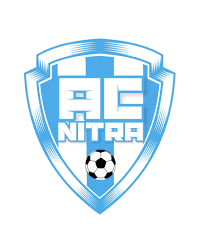 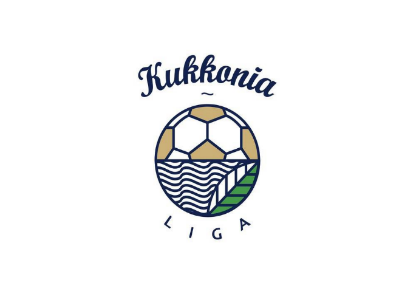 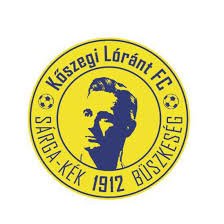 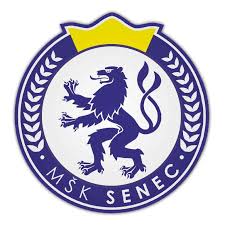 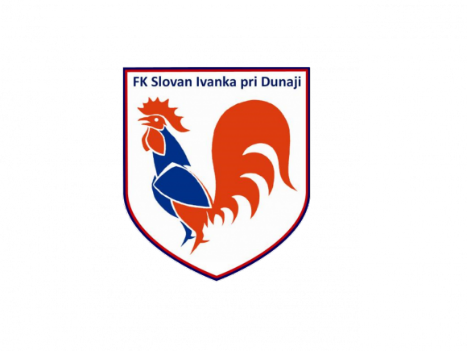 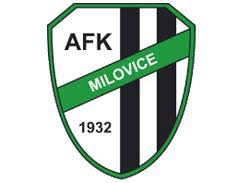 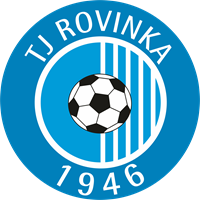 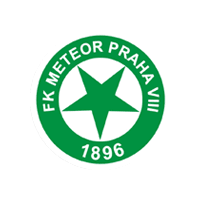 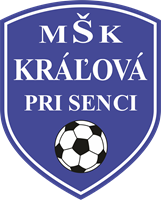 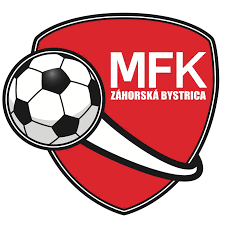 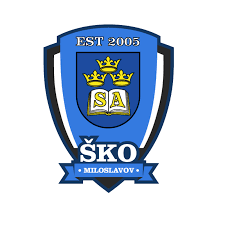 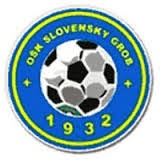 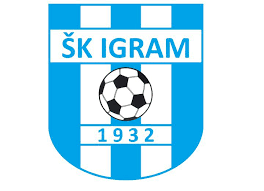 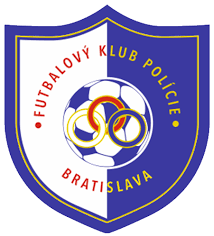 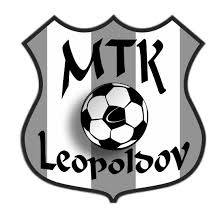 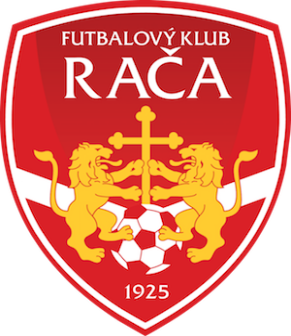 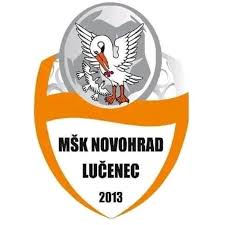 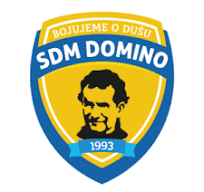 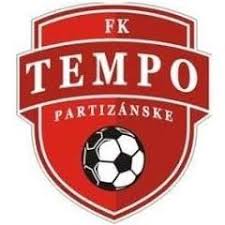 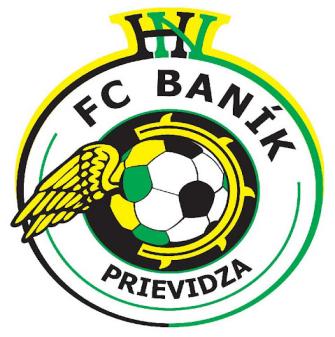 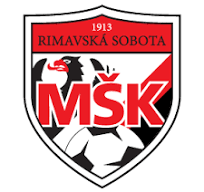 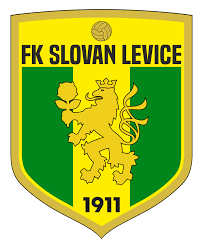 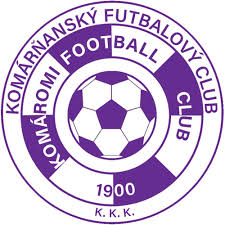 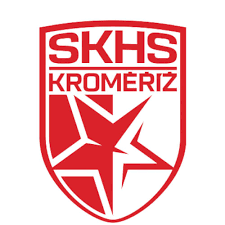 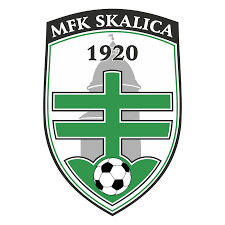 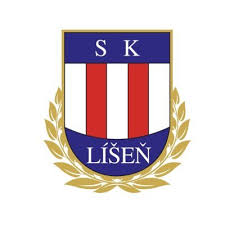 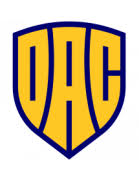 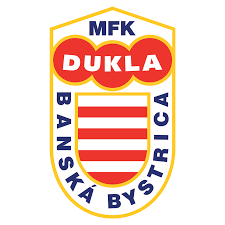 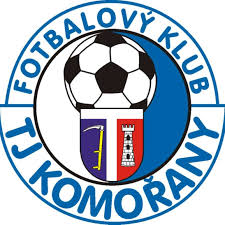 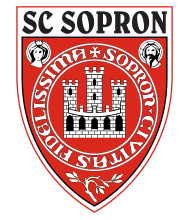 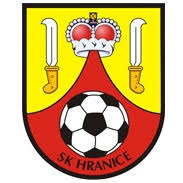 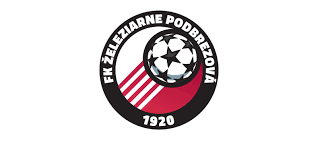 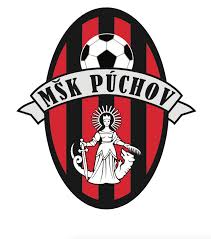 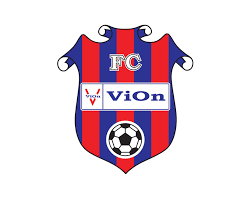 PATRNERI TURNAJA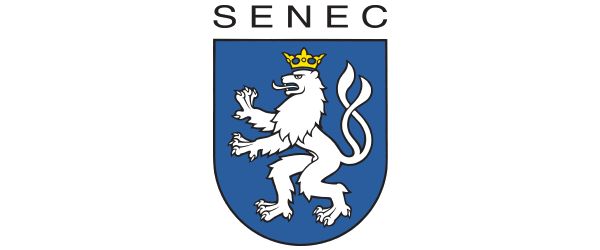 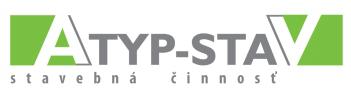 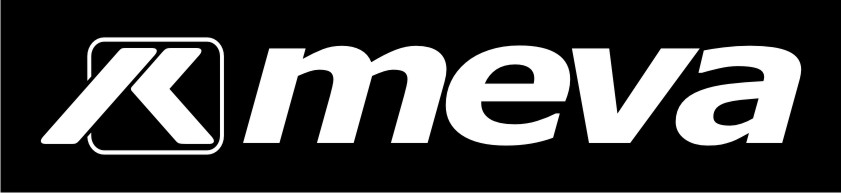 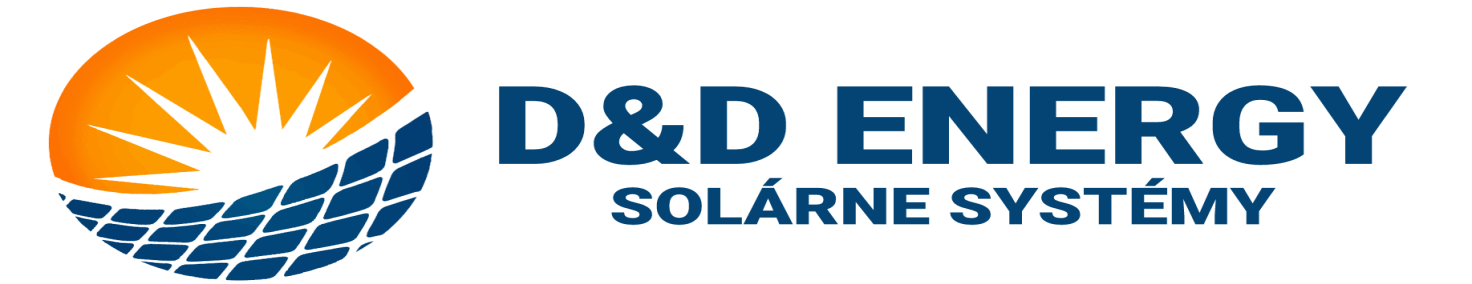 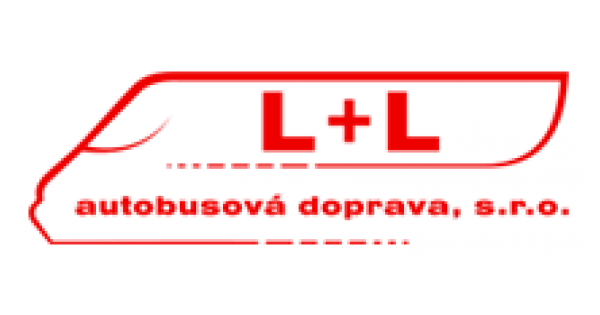 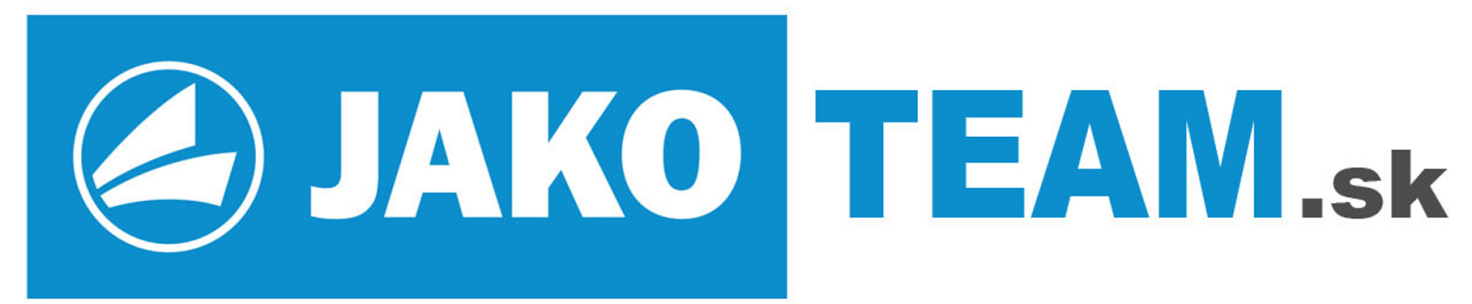 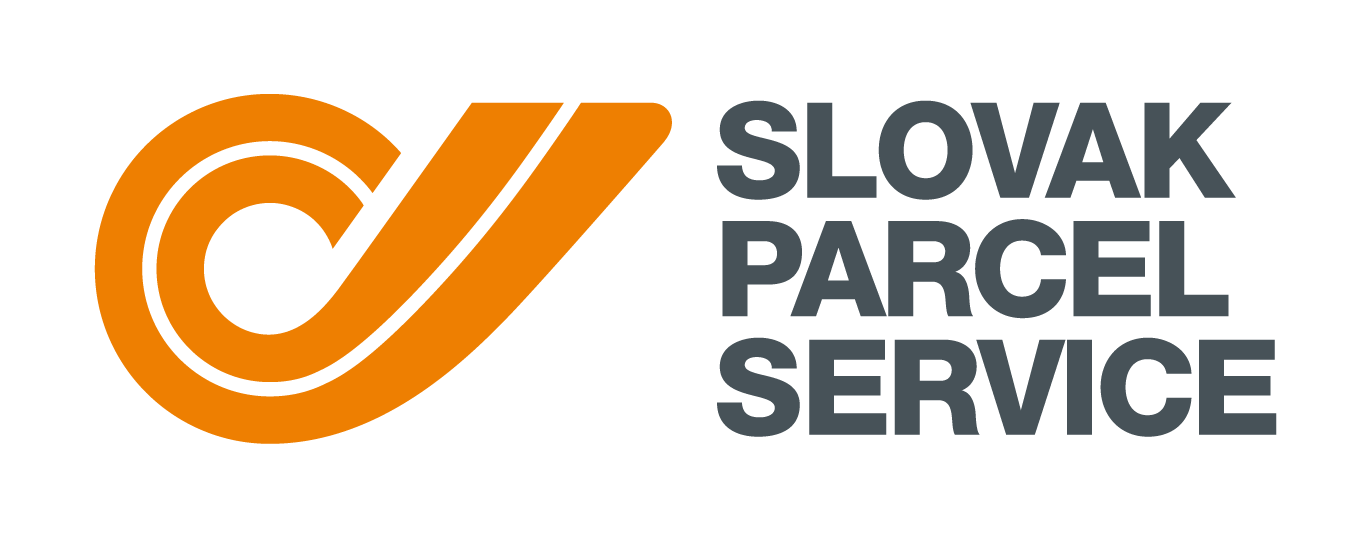 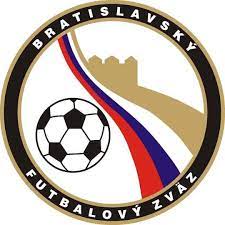 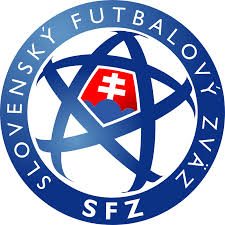 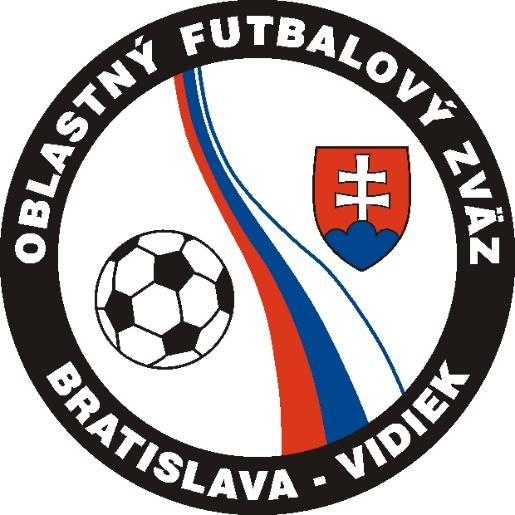 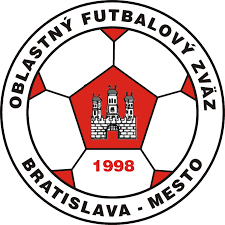 Čas zápasuZápasZápasVýsledok14:30MFK Dukla Banská Bystrica 1MŠK Senec:14:50SDM Domino FC Baník Prievidza:15:10MŠK Rimavská SobotaMFK Dukla Banská Bystrica 2:15:30MFK Dukla Banská Bystrica 1SDM Domino:15:50FC Baník PrievidzaMŠK Rimavská Sobota:16:10MŠK SenecMFK Dukla Banská Bystrica 2:16:30MŠK Rimavská SobotaMFK Dukla Banská Bystrica 1:16:50MFK Dukla Banská Bystrica 2FC Baník Prievidza:17:10SDM DominoMŠK Senec:17:30MFK Dukla Banská Bystrica 1MFK Dukla Banská Bystrica 2:17:50SDM DominoMŠK Rimavská Sobota:18:10MŠK SenecFC Baník Prievidza:18:30MFK Dukla Banská Bystrica 2SDM Domino:18:50MŠK Rimavská SobotaMŠK Senec:19:10FC Baník PrievidzaMFK Dukla Banská Bystrica 1:19:45VYHODNOTENIEVYHODNOTENIEVYHODNOTENIEČas zápasuZápasZápasVýsledok7:30FK RačaMŠK Senec:7:55MŠK PúchovKukkonia Liga Allstar:8:20MŠK Novohrad LúčenecFC Vion Zlaté Morace:8:45FK RačaMŠK Púchov:9:10Kukkonia Liga AllstarMŠK Novohrad Lúčenec:9:35MŠK SenecFC Vion Zlaté Morace:10:00MŠK Novohrad LúčenecFK Rača:10:25FC Vion Zlaté MoraceKukkonia Liga Allstar:10:50MŠK PúchovMŠK Senec:11:15FK RačaFC Vion Zlaté Morace:11:40MŠK PúchovMŠK Novohrad Lúčenec:12:05MŠK SenecKukkonia Liga Allstar:12:30FC Vion Zlaté MoraceMŠK Púchov:12:55MŠK Novohrad LúčenecMŠK Senec:13:20Kukkonia Liga AllstarFK Rača:14:00VYHODNOTENIEVYHODNOTENIEVYHODNOTENIEČas zápasuZápasIhriskoČas zápasuZápasIhrisko14:00Senec – S. Grob 114:00Köszegi – FKP BA214:30Igram – B. Bystrica 115:00Senec – Köszegi115:00FKP BA – Igram215:30S. Grob – B. Bystrica 116:00Köszegi – S. Grob 116:00Igram – Senec216:30B. Bystrica – FKP BA 117:00Köszegi – Igram 117:00Senec – B. Bystrica217:30S. Grob – FKP BA 118:00FKP BA – Senec118:00B. Bystrica – Köszegi218:30Igram – S. Grob119:00VyhodnotenieVyhodnotenieVyhodnotenieVyhodnotenieVyhodnotenieSkupina ASkupina B1A   MŠK Senec 11B   MŠK Senec 22A   FK Železiarne Podbrezová2B   Kukkonia Liga Allstar3A   HS Kroměříž3B   MFK Skalica4A   FK Meteor Praha4B   AFK Milovice5A   SC Sopron5B   Köszegi Lórant FC6A   ŠKO Miloslavov6B   FK RačaČas zápasuZápasIhriskoČas zápasuZápasIhrisko7:30A1 – A617:30A2 – A527:50A3 – A417:50B1 – B628:10B2 – B518:10B3 – B428:30A6 – A418:30A5 – A328:50A1 – A218:50B6 – B429:10B5 – B319:10B1 – B229:30A2 – A619:30A3 – A129:50A4 – A519:50B2 – B6210:10B3 – B1110:10B4 – B5210:30A6 – A5110:30A1 – A4210:50A2 – A3110:50B6 – B5211:10B1 – B4111:10B2 – B3211:30A3 – A6111:30A4 – A2211:50A5 – A1111:50B3 – B6212:10B4 – B2112:10B5 – B1 212:30o 9. miesto112:30  o 11. miesto212:50o 5. miesto112:50o 7. miesto213:10FINÁLE113:10o 3. miesto213:30VyhodnotenieVyhodnotenieVyhodnotenieVyhodnotenieVyhodnotenieSkupina ASkupina BA1   MŠK Senec 1B1   MŠK Senec 2A2   HS KroměřížB2   FK Meteor PrahaA3   MFK SkalicaB3   SDM DominoA4   SC SopronB4   AFK MiloviceA5   MFK Dukla Banská BystricaB5   FK Železiarne PodbrezováA6   FKP BratislavaB6   MTK LeopoldovČas zápasuZápasIhriskoČas zápasuZápasIhrisko14:00A1 – A6114:00A2 – A5214:20A3 – A4114:20B1 – B6214:40B2 – B5114:40B3 – B4215:00A6 – A4115:00A5 – A3215:20A1 – A2115:20B6 – B4215:40B5 – B3115:40B1 – B2216:00A2 – A6116:00A3 – A1216:20A4 – A5116:20B2 – B6216:40B3 – B1116:40B4 – B5217:00A6 – A5117:00A1 – A4217:20A2 – A3117:20B6 – B5217:40B1 – B4117:40B2 – B3218:00A3 – A6118:00A4 – A2218:20A5 – A1118:20B3 – B6218:40B4 – B2118:40B5 – B1 219:00o 9. miesto119:00  o 11. miesto219:20o 5. miesto119:20o 7. miesto219:40FINÁLE119:40o 3. miesto220:00VyhodnotenieVyhodnotenieVyhodnotenieVyhodnotenieVyhodnotenieSkupina ASkupina BA1   MŠK Senec 1B1   MŠK Senec 2A2   FK Meteor Praha 2B2   FK Meteor Praha 1A3   AFK MiloviceB3   Köszegi Lórant FCA4   SK LíšeňB4   ŠKO MiloslavovA5   Kukkonia Liga AllstarB5   MŠK PúchovA6   FK TJ KomořanyB6   FK Slovan LeviceČas zápasuZápasIhriskoČas zápasuZápasIhrisko7:30A1 – A617:30A2 – A527:50A3 – A417:50B1 – B628:10B2 – B518:10B3 – B428:30A6 – A418:30A5 – A328:50A1 – A218:50B6 – B429:10B5 – B319:10B1 – B229:30A2 – A619:30A3 – A129:50A4 – A519:50B2 – B6210:10B3 – B1110:10B4 – B5210:30A6 – A5110:30A1 – A4210:50A2 – A3110:50B6 – B5211:10B1 – B4111:10B2 – B3211:30A3 – A6111:30A4 – A2211:50A5 – A1111:50B3 – B6212:10B4 – B2112:10B5 – B1 212:30o 9. miesto112:30  o 11. miesto212:50o 5. miesto112:50o 7. miesto213:10FINÁLE113:10o 3. miesto213:30VyhodnotenieVyhodnotenieVyhodnotenieVyhodnotenieVyhodnotenieSkupina ASkupina BA1   MŠK Senec 1B1   MŠK Senec 2A2   FK Meteor PrahaB2   MFK Dukla Banská BystricaA3   HS KroměřížB3   Köszegi Lórant FCA4   FK Slovan LeviceB4   FK TEMPO PartizánskeA5   FKP BratislavaB5   MŠK Kráľová pri SenciA6   TJ RovinkaB6   AC NitraČas zápasuZápasIhriskoČas zápasuZápasIhrisko7:30A1 – A617:30A2 – A527:50A3 – A417:50B1 – B628:10B2 – B518:10B3 – B428:30A6 – A418:30A5 – A328:50A1 – A218:50B6 – B429:10B5 – B319:10B1 – B229:30A2 – A619:30A3 – A129:50A4 – A519:50B2 – B6210:10B3 – B1110:10B4 – B5210:30A6 – A5110:30A1 – A4210:50A2 – A3110:50B6 – B5211:10B1 – B4111:10B2 – B3211:30A3 – A6111:30A4 – A2211:50A5 – A1111:50B3 – B6212:10B4 – B2112:10B5 – B1 212:30o 9. miesto112:30  o 11. miesto212:50o 5. miesto112:50o 7. miesto213:10FINÁLE113:10o 3. miesto213:30VyhodnotenieVyhodnotenieVyhodnotenieVyhodnotenieVyhodnotenieSkupina ASkupina BA1   MŠK Senec 1B1   MŠK Senec 2A2   FK Meteor Praha 2B2   FK Meteor Praha 1A3   FK DAC Dunajská StredaB3   SK HraniceA4   FK Slovan Ivanka pri DunajiB4   Köszegi Lórant FCA5   FKP BratislavaB5   MFK Záhorská BystricaA6   ŠKO MiloslavovB6   FC Vion Zlaté Moravce - VrábleČas zápasuZápasIhriskoČas zápasuZápasIhrisko14:00A1 – A6114:00A2 – A5214:20A3 – A4114:20B1 – B6214:40B2 – B5114:40B3 – B4215:00A6 – A4115:00A5 – A3215:20A1 – A2115:20B6 – B4215:40B5 – B3115:40B1 – B2216:00A2 – A6116:00A3 – A1216:20A4 – A5116:20B2 – B6216:40B3 – B1116:40B4 – B5217:00A6 – A5117:00A1 – A4217:20A2 – A3117:20B6 – B5217:40B1 – B4117:40B2 – B3218:00A3 – A6118:00A4 – A2218:20A5 – A1118:20B3 – B6218:40B4 – B2118:40B5 – B1 219:00o 9. miesto119:00  o 11. miesto219:20o 5. miesto119:20o 7. miesto219:40FINÁLE119:40o 3. miesto220:00VyhodnotenieVyhodnotenieVyhodnotenieVyhodnotenieVyhodnotenie